							          Placement Intake Screening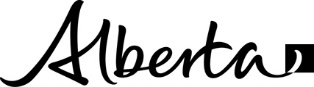 If Urgent check hereDate (yyyy/mm/dd)Date (yyyy/mm/dd)TimeTimeTimeTimeWorksite Number   Worksite NameWorksite Number   Worksite NameWorksite Number   Worksite NameWorksite Number   Worksite NameWorksite Number   Worksite NameWorksite Number   Worksite NameUnit/CaseloadUnit/CaseloadCaseworker NameCaseworker NameCaseworker NameCaseworker NameCaseworker NameCaseworker NameCaseworker NameCaseworker NameCaseworker NamePhone No and/or Cell No / Pager NoPhone No and/or Cell No / Pager NoPhone No and/or Cell No / Pager NoPhone No and/or Cell No / Pager NoPhone No and/or Cell No / Pager NoCaseworker Name (Back-up)Caseworker Name (Back-up)Caseworker Name (Back-up)Caseworker Name (Back-up)Caseworker Name (Back-up)Caseworker Name (Back-up)Caseworker Name (Back-up)Caseworker Name (Back-up)Caseworker Name (Back-up)Phone NoPhone NoPhone NoPhone NoPhone NoINFORMATION REGARDING CHILD(REN)INFORMATION REGARDING CHILD(REN)INFORMATION REGARDING CHILD(REN)INFORMATION REGARDING CHILD(REN)INFORMATION REGARDING CHILD(REN)INFORMATION REGARDING CHILD(REN)INFORMATION REGARDING CHILD(REN)INFORMATION REGARDING CHILD(REN)INFORMATION REGARDING CHILD(REN)INFORMATION REGARDING CHILD(REN)INFORMATION REGARDING CHILD(REN)INFORMATION REGARDING CHILD(REN)INFORMATION REGARDING CHILD(REN)INFORMATION REGARDING CHILD(REN)Child(ren)’s surnameChild(ren)’s surnameChild(ren)’s surnameChild(ren)’s surnameCurrent PlacementCurrent PlacementCurrent PlacementCurrent PlacementCurrent PlacementCurrent PlacementNeighbourhoodNeighbourhoodNeighbourhoodNeighbourhoodFirst NameGenderGenderCYIM ID #CYIM ID #Birthdate (yyyy/mm/dd)Birthdate (yyyy/mm/dd)Ethnic OriginLegal Authority/ Expiry StatusLegal Authority/ Expiry StatusLegal Authority/ Expiry StatusSchoolSchoolAttendingPLACEMENT INFORMATIONPLACEMENT INFORMATIONPLACEMENT INFORMATIONPLACEMENT INFORMATIONPLACEMENT INFORMATIONPLACEMENT INFORMATIONPLACEMENT INFORMATIONPLACEMENT INFORMATIONPLACEMENT INFORMATIONPLACEMENT INFORMATIONPLACEMENT INFORMATIONPLACEMENT INFORMATIONPLACEMENT INFORMATIONPLACEMENT INFORMATIONPLACEMENT INFORMATIONPLACEMENT INFORMATIONPlacement Committee PendingPlacement Committee PendingPlacement Committee PendingPlacement Committee PendingPlacement Committee PendingPlacement Guide ScorePlacement Guide ScorePlacement Guide ScorePlacement Guide ScorePlacement Guide ScoreLevel 1Level 2SpecializedSpecializedSpecializedSpecializedUnknownWhen placement needed:When placement needed:When placement needed:When placement needed:When placement needed:When placement needed:When placement needed:When placement needed:When placement needed:When placement needed:When placement needed:When placement needed:When placement needed:When placement needed:When placement needed:When placement needed:Preferred PlacementPreferred PlacementPreferred PlacementPreferred PlacementPreferred PlacementPreferred PlacementPreferred PlacementIs previous placement appropriate?Is previous placement appropriate?Is previous placement appropriate?Is previous placement appropriate?Is previous placement appropriate?Is previous placement appropriate?Preferred placement:  Preferred placement:  Preferred placement:  Preferred placement:  Preferred placement:  Preferred placement:  Preferred placement:  Preferred placement:  Preferred placement:  Preferred placement:  Preferred placement:  Preferred placement:  Preferred placement:  Preferred placement:  Preferred placement:  Preferred placement:  Preferred placement:  Preferred placement:  Current Case Plan: Current Case Plan: Current Case Plan: Current Case Plan: Current Case Plan: Current Case Plan: Current Case Plan: Current Case Plan: Current Case Plan: Current Case Plan: Current Case Plan: Current Case Plan: Current Case Plan: Current Case Plan: Current Case Plan: Current Case Plan: CIRCUMSTANCES THAT BROUGHT CHILD INTO CARE – SPECIAL NEEDS OR BEHAVIORSCIRCUMSTANCES THAT BROUGHT CHILD INTO CARE – SPECIAL NEEDS OR BEHAVIORSCIRCUMSTANCES THAT BROUGHT CHILD INTO CARE – SPECIAL NEEDS OR BEHAVIORSCIRCUMSTANCES THAT BROUGHT CHILD INTO CARE – SPECIAL NEEDS OR BEHAVIORSCIRCUMSTANCES THAT BROUGHT CHILD INTO CARE – SPECIAL NEEDS OR BEHAVIORSCIRCUMSTANCES THAT BROUGHT CHILD INTO CARE – SPECIAL NEEDS OR BEHAVIORSSPECIAL CONDITIONSSpecial Conditions (e.g. do they need out of town placement, do child(ren) need separate rooms, do child(ren) need to stay together, etc.)HISTORY OF CHILD(REN)HISTORY OF CHILD(REN)HISTORY OF CHILD(REN)HISTORY OF CHILD(REN)HISTORY OF CHILD(REN)HISTORY OF CHILD(REN)HISTORY OF CHILD(REN)HISTORY OF CHILD(REN)HISTORY OF CHILD(REN)HISTORY OF CHILD(REN)HISTORY OF CHILD(REN)HISTORY OF CHILD(REN)HISTORY OF CHILD(REN)HISTORY OF CHILD(REN)Y/NY/NY/NAlcohol/Drug UseEnuresis/EncopresisProstitutionProstitutionAllergiesFamily ContactSexual Acting OutSexual Acting OutAWOL RiskFAS/FAEVerbal AggressionVerbal AggressionDepressionFire StarterY.O.A.Y.O.A.DiapersMedsOtherDiagnosisPhysical AggressionFOR OFFICE USE ONLYFOR OFFICE USE ONLYFOR OFFICE USE ONLYFOR OFFICE USE ONLYFOR OFFICE USE ONLYTEMP (Receiving)TEMP (Receiving)TEMP (Receiving)PermanentPermanentPlacement InquiriesPlacement InquiriesPlacement InquiriesPlacement InquiriesPlacement InquiriesDate (yyyy/mm/dd)PlacementSupport Worker/AgencySupport Worker/AgencyOutcome